ПРАВИТЕЛЬСТВО РОССИЙСКОЙ ФЕДЕРАЦИИПОСТАНОВЛЕНИЕот 18 октября 2014 г. N 1075ОБ УТВЕРЖДЕНИИ ПРАВИЛОПРЕДЕЛЕНИЯ СРЕДНЕДУШЕВОГО ДОХОДА ДЛЯ ПРЕДОСТАВЛЕНИЯСОЦИАЛЬНЫХ УСЛУГ БЕСПЛАТНОВ соответствии с частью 4 статьи 31 Федерального закона "Об основах социального обслуживания граждан в Российской Федерации" Правительство Российской Федерации постановляет:1. Утвердить прилагаемые Правила определения среднедушевого дохода для предоставления социальных услуг бесплатно.2. Министерству труда и социальной защиты Российской Федерации совместно с Министерством финансов Российской Федерации давать разъяснения по вопросам применения Правил, утвержденных настоящим постановлением.3. Настоящее постановление вступает в силу с 1 января 2015 г.Председатель ПравительстваРоссийской ФедерацииД.МЕДВЕДЕВУтвержденыпостановлением ПравительстваРоссийской Федерацииот 18 октября 2014 г. N 1075ПРАВИЛАОПРЕДЕЛЕНИЯ СРЕДНЕДУШЕВОГО ДОХОДА ДЛЯ ПРЕДОСТАВЛЕНИЯСОЦИАЛЬНЫХ УСЛУГ БЕСПЛАТНО1. Настоящие Правила устанавливают порядок определения среднедушевого дохода для предоставления социальных услуг бесплатно в целях реализации Федерального закона "Об основах социального обслуживания граждан в Российской Федерации" (далее - среднедушевой доход).2. Расчет среднедушевого дохода в отношении получателя социальных услуг, за исключением лиц, указанных в частях 1 и 3 статьи 31 Федерального закона "Об основах социального обслуживания граждан в Российской Федерации", производится на дату обращения и осуществляется на основании документов (сведений), предусмотренных порядком предоставления социальных услуг, утвержденным уполномоченным органом государственной власти, о составе семьи, наличии (отсутствии) доходов членов семьи или одиноко проживающего гражданина и принадлежащем им (ему) имуществе на праве собственности.2(1). Уполномоченный орган, предусмотренный пунктом 2 настоящих Правил, запрашивает у Министерства внутренних дел Российской Федерации подтверждение сведений о регистрации по месту жительства лиц, указанных заявителем в заявлении о предоставлении социальных услуг в соответствии с пунктом 2 настоящих Правил. Подтверждение информации о родственных связях заявителя с гражданами, зарегистрированными совместно с ним, осуществляется путем декларирования заявителем указанных сведений и подтверждения их документами, удостоверяющими личность, а также свидетельствами о государственной регистрации актов гражданского состояния.Межведомственный запрос направляется в течение 2 рабочих дней со дня подачи гражданином заявления о предоставлении социальных услуг в форме электронного документа с использованием единой системы межведомственного электронного взаимодействия и подключаемых к ней региональных систем межведомственного электронного взаимодействия.(п. 2(1) введен Постановлением Правительства РФ от 18.02.2020 N 174)3. В целях настоящих Правил:а) в составе семьи учитываются супруги, родители и несовершеннолетние дети, совместно проживающие с получателем социальных услуг;б) под датой обращения понимается дата подачи заявления о предоставлении социальных услуг либо дата представления сведений об изменении состава семьи, доходов членов семьи или одиноко проживающего гражданина и принадлежащего им (ему) имущества на праве собственности.4. При расчете среднедушевого дохода в состав семьи не включаются:а) лица, отбывающие наказание в виде лишения свободы, лица, в отношении которых применена мера пресечения в виде заключения под стражу, а также лица, находящиеся на принудительном лечении по решению суда;б) лица, находящиеся на полном государственном обеспечении.5. При расчете среднедушевого дохода учитываются следующие доходы, полученные в денежной форме:а) дивиденды и проценты, полученные от российской организации, а также проценты, полученные от российских индивидуальных предпринимателей и (или) иностранной организации в связи с деятельностью ее обособленного подразделения в Российской Федерации;б) страховые выплаты при наступлении страхового случая, в том числе периодические страховые выплаты (ренты, аннуитеты) и (или) выплаты, связанные с участием страхователя в инвестиционном доходе страховщика, а также выкупные суммы, полученные от российской организации и (или) от иностранной организации в связи с деятельностью ее обособленного подразделения в Российской Федерации;в) доходы, полученные от использования в Российской Федерации авторских или смежных прав;г) доходы, полученные от сдачи в аренду или иного использования имущества, находящегося в Российской Федерации;д) доходы от реализации:недвижимого имущества, находящегося в Российской Федерации;в Российской Федерации акций или иных ценных бумаг, а также долей участия в уставном капитале организаций;в Российской Федерации акций, иных ценных бумаг, долей участия в уставном капитале организаций, полученные от участия в инвестиционном товариществе;прав требования к российской организации или иностранной организации в связи с деятельностью ее обособленного подразделения на территории Российской Федерации;иного имущества, находящегося в Российской Федерации и принадлежащего гражданину;е) вознаграждение за выполнение трудовых или иных обязанностей, выполненную работу, оказанную услугу, совершение действия в Российской Федерации. При этом вознаграждение директоров и иные аналогичные выплаты, получаемые членами органа управления организации (совета директоров или иного подобного органа) - налогового резидента Российской Федерации, местом нахождения (управления) которой является Российская Федерация, рассматриваются как доходы, полученные от источников в Российской Федерации, независимо от места, где фактически исполнялись возложенные на этих лиц управленческие обязанности или откуда производились выплаты указанных вознаграждений;ж) пенсии, пособия, стипендии и иные аналогичные выплаты, полученные гражданином в соответствии с законодательством Российской Федерации или полученные от иностранной организации в связи с деятельностью ее обособленного подразделения в Российской Федерации;з) доходы, полученные от использования любых транспортных средств, включая морские, речные, воздушные суда и автомобильные транспортные средства, в связи с перевозками в Российскую Федерацию и (или) из Российской Федерации или в ее пределах, а также штрафы и иные санкции за простой (задержку) таких транспортных средств в пунктах погрузки (выгрузки) в Российской Федерации;и) доходы, полученные от использования трубопроводов, линий электропередачи, линий оптико-волоконной и (или) беспроводной связи, иных средств связи, включая компьютерные сети, на территории Российской Федерации;к) выплаты правопреемникам умерших застрахованных лиц в случаях, предусмотренных законодательством Российской Федерации об обязательном пенсионном страховании;л) иные доходы, получаемые гражданином в результате осуществления им деятельности в Российской Федерации;м) компенсация, выплачиваемая государственным органом или общественным объединением за время исполнения государственных или общественных обязанностей;н) денежное довольствие военнослужащих, сотрудников органов внутренних дел Российской Федерации, учреждений и органов уголовно-исполнительной системы, органов принудительного исполнения Российской Федерации, таможенных органов Российской Федерации и других органов правоохранительной службы, а также дополнительные выплаты, имеющие постоянный характер, и продовольственное обеспечение (денежная компенсация взамен продовольственного пайка), установленные законодательством Российской Федерации;(в ред. Постановления Правительства РФ от 21.05.2020 N 723)о) денежное вознаграждение по договору об осуществлении опеки или попечительства, а также денежные выплаты по договорам ренты, пожизненного содержания с иждивением.5(1). Утратил силу с 1 января 2021 года. - Постановление Правительства РФ от 29.04.2020 N 604 (ред. 29.04.2020).5(2). При расчете среднедушевого дохода не учитываются доходы, полученные в денежной форме от трудовой деятельности инвалидов, постоянно проживающих в организациях социального обслуживания и осуществляющих трудовую деятельность в организациях социального обслуживания.(п. 5(2) введен Постановлением Правительства РФ от 30.10.2021 N 1876)6. Доходы, получаемые в иностранной валюте, пересчитываются в рубли по курсу Центрального банка Российской Федерации, установленному на дату фактического получения этих доходов.7. Доходы учитываются до вычета налогов и сборов в соответствии с законодательством Российской Федерации.8. Сумма заработной платы, включая выплаты компенсационного и стимулирующего характера, предусмотренная системой оплаты труда и выплачиваемая по результатам работы за месяц, учитывается в доходах семьи или одиноко проживающего гражданина в месяце ее фактического получения, который приходится на расчетный период. При иных установленных сроках расчета и выплаты заработной платы, включая выплаты компенсационного и стимулирующего характера, сумма полученной заработной платы, включая выплаты компенсационного и стимулирующего характера, делится на количество месяцев, за которые она начислена, и учитывается в доходах семьи или одиноко проживающего гражданина за те месяцы, которые приходятся на расчетный период.9. Суммы оплаты сезонных, временных и других видов работ, выполняемых по срочным трудовым договорам, доходов, полученных от исполнения договоров гражданско-правового характера, а также доходов, полученных от осуществления предпринимательской и иной деятельности, делятся на количество месяцев, за которые они начислены (получены), и учитываются в доходах семьи или одиноко проживающего гражданина за те месяцы, которые приходятся на расчетный период.10. Суммы доходов, полученных от сдачи в аренду (наем) недвижимого и иного имущества, делятся на количество месяцев, за которые они получены, и учитываются в доходах за те месяцы, которые приходятся на расчетный период.11. Расчет среднедушевого дохода производится исходя из суммы доходов членов семьи или одиноко проживающего гражданина за последние 12 календарных месяцев, предшествующих месяцу подачи заявления о предоставлении социальных услуг.12. Среднедушевой доход рассчитывается путем деления одной двенадцатой суммы доходов всех членов семьи за расчетный период на число членов семьи.13. Доход одиноко проживающего гражданина определяется как одна двенадцатая суммы его доходов за расчетный период.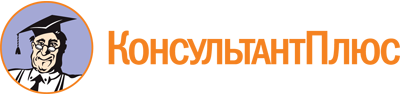 Постановление Правительства РФ от 18.10.2014 N 1075
(ред. от 30.10.2021)
"Об утверждении Правил определения среднедушевого дохода для предоставления социальных услуг бесплатно"Документ предоставлен КонсультантПлюс

www.consultant.ru

Дата сохранения: 29.06.2022
 Список изменяющих документов(в ред. Постановлений Правительства РФ от 18.02.2020 N 174,от 29.04.2020 N 604 (ред. 29.04.2020), от 21.05.2020 N 723,от 30.10.2021 N 1876)Список изменяющих документов(в ред. Постановлений Правительства РФ от 18.02.2020 N 174,от 29.04.2020 N 604 (ред. 29.04.2020), от 21.05.2020 N 723,от 30.10.2021 N 1876)